                     ҠАРАР                                                                                            РЕШЕНИЕО внесение изменений в решение Совета сельского поселения Биккуловский сельсовет муниципального района Миякинский район Республики Башкортостан от 15.06.2017 года № 84 «Об утверждении Положения о публичных слушаниях в сельском поселении Биккуловский сельсовет муниципального района Миякинский район Республики Башкортостан»   В соответствии с Федеральным законом от 29.12.2017 года №455-ФЗ «О внесении изменений в Градостроительный кодекс Российской Федерации и отдельные законодательные акты Российской Федерации», рассмотрев экспертное заключение Государственного комитета Республики Башкортостан по делам юстиции, Совет сельского поселения Биккуловский сельсовет муниципального района Миякинский район Республики Башкортостан решил: пункт 1.4. Положения изложить в следующей редакцииНа публичные слушания выносятся: 1) проект устава муниципального образования, а также проект муниципального нормативного правового акта о внесении изменений и дополнений в данный устав, кроме случаев, когда в устав муниципального образования вносятся изменения в форме точного воспроизведения положений Конституции Российской Федерации, федеральных законов, конституции (устава) или законов субъекта Российской Федерации в целях приведения данного устава в соответствие с этими нормативными правовыми актами;2) проект местного бюджета и отчет о его исполнении; 2.1) проект стратегии социально-экономического развития муниципального образования;3) вопросы о преобразовании муниципального образования,                                   за исключением случаев, если в соответствии со статьей 13 Федерального закона  для преобразования муниципального образования требуется получение согласия населения муниципального образования, выраженного путем голосования либо на сходах граждан.Настоящее решение вступает в силу со дня его обнародования.Глава сельского поселенияБиккуловский сельсовет                                                                            И.Р. Загидуллинс. Садовый25.04.2018г№ 116	Башkортостан РеспубликаhыМиәкә районы муниципаль районының Бикkол ауыл Советы  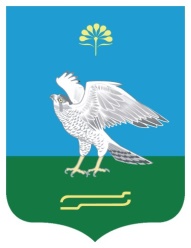 Совет сельского поселенияБиккуловский сельсовет муниципального района Миякинский районРеспублики Башкортостан